SECRETARIA DA EDUCAÇÃO DO ESTADO DE SÃO PAULO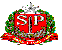    DIRETORIA DE ENSINO DE CARAPICUIBA    E.E. PROF. ADALBERTO MECCA SAMPAIORua Ministro Nelson Hungria, 500–Pq. Santa Teresa - Fone: 4186-4726EDITAL PARA PREENCHIMENTO DE 01 VAGA DE PROFESSOR COORDENADOR PARA O ENSINO FUNDAMENTAL IA Direção da E.E. Prof. Adalberto Mecca Sampaio, Município de Carapicuíba, Diretoria de Ensino da Região de Carapicuíba, no uso de suas atribuições legais e de acordo com a Resolução SE 75 de 30/12/2014, alterada pela Resolução SE 6 de 20/01/2017, que dispõe sobre a função gratificada de Professor Coordenador, torna público o presente edital de abertura do processo de designação para o Posto de Trabalho na função de Professor Coordenador Pedagógico Ensino Fundamental Anos Iniciais, para preenchimento de 01 vaga nesta Unidade Escolar. I – DOS REQUISITOS DE HABILITAÇÃO PARA PREENCHIMENTO DA FUNÇÃO: 1. Ser titular de cargo ou docente com vínculo garantido em lei (estável ou categoria F); 2. Contar, no mínimo, com 03 anos de experiência docente na Rede Estadual de Ensino; 3. Ser portador(a) de diploma de Licenciatura Plena em Pedagogia; 4. Em caso de indicação de docente não classificado nesta Unidade Escolar, será exigida a apresentação de anuência expressa do superior imediato do docente da unidade escolar de origem, previamente ao ato de designação; 5. Cumprir Carga Horária de 40 horas semanais/200 horas mensais. II- ATRIBUIÇÕES DO PROFESSOR COORDENADOR: I - atuar como gestor pedagógico, com competência para planejar, acompanhar e avaliar os processos de ensinar e aprender, bem como o desempenho de professores e alunos; II - orientar o trabalho dos demais docentes, nas reuniões pedagógicas e no horário de trabalho coletivo, de modo a apoiar e subsidiar as atividades em sala de aula, observadas as sequências didáticas de cada ano, curso e ciclo; III - ter como prioridade o planejamento e a organização dos materiais didáticos, impressos ou digitais, e dos recursos tecnológicos, disponibilizados na escola; IV - coordenar as atividades necessárias à organização, ao planejamento, ao acompanhamento, à avaliação e à análise dos resultados dos estudos de reforço e de recuperação; V - decidir, juntamente com a equipe gestora e com os docentes das classes e/ou das disciplinas, a conveniência e oportunidade de se promoverem intervenções imediatas na aprendizagem, a fim de sanar as dificuldades dos alunos, mediante a aplicação de mecanismos de apoio escolar, como a inserção de professor auxiliar, em tempo real das respectivas aulas, e a formação de classes de recuperação contínua e/ou intensiva; VI - relacionar-se com os demais profissionais da escola de forma cordial, colaborativa e solícita, apresentando dinamismo e espírito de liderança; VII - trabalhar em equipe como parceiro; VIII - orientar os professores quanto às concepções que subsidiam práticas de gestão democrática e participativa, bem como as disposições curriculares, pertinentes às áreas e disciplinas que compõem o currículo dos diferentes níveis e modalidades de ensino; IX - coordenar a elaboração, o desenvolvimento, o acompanhamento e a avaliação da proposta pedagógica, juntamente com os professores e demais gestores da unidade escolar, em consonância com os princípios de uma gestão democrática participativa e das disposições curriculares, bem como dos objetivos e metas a serem atingidos; X - tornar as ações de coordenação pedagógica um espaço dialógico e colaborativo de práticas gestoras e docentes, que assegurem: a) a participação proativa de todos os professores, nas horas de trabalho pedagógico coletivo, promovendo situações de orientação sobre práticas docentes de acompanhamento e avaliação das propostas de trabalho programadas; b) a vivência de situações de ensino, de aprendizagem e de avaliação ajustadas aos conteúdos e às necessidades, bem como às práticas metodológicas utilizadas pelos professores; c) a efetiva utilização de materiais didáticos e de recursos tecnológicos, previamente selecionados e organizados, com plena adequação às diferentes situações de ensino e de aprendizagem dos alunos e a suas necessidades individuais; d) as abordagens multidisciplinares, por meio de metodologia de projeto e/ou de temáticas transversais significativas para os alunos; e) a divulgação e o intercâmbio de práticas docentes bem sucedidas, em especial as que façam uso de recursos tecnológicos e pedagógicos disponibilizados na escola; f) a análise de índices e indicadores externos de avaliação de sistema e desempenho da escola, para tomada de decisões em relação à proposta pedagógica e a projetos desenvolvidos no âmbito escolar; g) a análise de indicadores internos de frequência e de aprendizagem dos alunos, tanto da avaliação em processo externo, quanto das avaliações realizadas pelos respectivos docentes, de forma a promover ajustes contínuos das ações de apoio necessárias à aprendizagem; h) a obtenção de bons resultados e o progressivo êxito do processo de ensino e aprendizagem na unidade escolar.III – DA DESIGNAÇÃO E CESSAÇÃO:a) A indicação para o posto de trabalho de Professor Coordenador dar-se-á, na unidade escolar, por iniciativa do Diretor da Escola; b) A seleção do(s) candidato(s) indicado(s) ocorrerá após apresentação de Proposta de Trabalho e entrevista individual realizada pela Equipe Gestora; c) A designação para atuar como Professor Coordenador somente poderá ser concretizada quando houver substituto para assumir as aulas da carga horária do docente a ser designado; d) A designação para posto de trabalho de Professor Coordenador, bem como sua cessação, dar-se-á por ato do Dirigente Regional de Ensino, devendo ser publicada em DOE, por Portaria do Dirigente Regional de Ensino; e) A duração da designação será de, no máximo, 1 (um) ano letivo, podendo, a cada final de ano, ser prorrogada, mediante recondução do docente designado; f) A recondução ou cessação do docente para o ano letivo subsequente dar-se-á após avaliação do desempenho do docente, no mês de dezembro de cada ano, realizada pela Direção da escola em conjunto com a Supervisão de Ensino responsável pelo acompanhamento da escola, sendo a decisão registrada em ata e justificada pela comprovação ou não do pleno cumprimento das atribuições de Professor Coordenador. IV - PERÍODO DE INSCRIÇÃO: O período de envio das propostas pedagógicas para análise, será de 29/10/2020 a 04/11/2020 até às 12h. O candidato deverá encaminhar a Proposta de Trabalho para o e-mail institucional da Unidade Escolar: e914800a@educacao.sp.gov.brV – O(A) CANDIDATO(A) DEVERÁ ENCAMINHAR PROPOSTA DE TRABALHO CONTENDO: 1. Identificação completa incluindo descrição sucinta de sua trajetória escolar e de sua formação, bem como suas experiências profissionais; 2. Objetivos e descrição sintética das ações que pretende desenvolver; 3. Proposta de avaliação e acompanhamento do projeto e as estratégias previstas para garantir o seu monitoramento e execução com eficácia.4. Utilização das diferentes Plataformas digitais utilizadas neste momento.5. Proposta de Busca ativa para os alunos que não estão acessando ou entregando atividades. VI – ENTREVISTA E AVALIAÇÃO DA PROPOSTA DE TRABALHO: - Em virtude da adoção de medidas de prevenção de contágio pelo Novo Coronavírus (COVID19), a entrevista ocorrerá no modo on-line (Plataforma Google Meet). - A entrevista constará da apresentação pelo candidato(a) do seu histórico profissional e da proposta para o posto de trabalho, objeto de sua inscrição. - A entrevista será realizada pela Equipe Gestora no dia 05/11/2020, a partir das 13h00, pela plataforma Google Meet, para tanto o candidato deverá informar seu e-mail institucional (Google e Microsoft).VII – DA VAGA OFERECIDA: 01 vaga para Professor Coordenador Pedagógico, para atuar no Ensino Fundamental Anos Iniciais.Carapicuíba, 28 de outubro de 2020	Maria da Penha Martorano Pádua	Diretor de Escola